МІЖНАРОДНА КІНОЛОГІЧНА ФЕДЕРАЦІЯ (МКФ)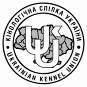 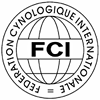 FEDERATION CINOLOGIQUE INTERNATIONALE (FCI)КІНОЛОГІЧНА СПІЛКА УКРАЇНИ (КСУ)UKRAINIAN KENNEL UNION (UKU)ТЕРНОПІЛЬСЬКИЙ ОБЛАСНИЙ ОСЕРЕДОКTERNOPIL REGIONAL DEPARTMENTМіжнародна виставка собак усіх порід з присудженням титулу FCI-CACIB“ТЕРНОВЕ ПОЛЕ - 2016”12 червня 2016 року, м. ТернопільInternational Dog Show with attribution of the FCI-CACIB“TERNOVE POLE - 2016”June 12, 2016; TernopilЗАЯВКА НА ВИСТАВКУ / OFFICIAL  ENTRY FORMВсі поля є обов’язковими до заповнення. Відповідальність за правильність поданих даних несе заявник.Реквізити ТОО КСУ: Тернопільський обласний осередок ВГО «Кінологічна Спілка України»ТФ ВАТ Укрексімбанк в м. Тернополі р/р 260080001161 МФО338879 ЗКПО 21133432 Вид платежу: добровільний  цільовий внесок за участь у виставціУвага! Через нестабільність гривні організатори залишають за собою право на зміну розміру внескуДля громадян України, які не є членами КСУ, вартість реєстрації за одного собаку 600 грн.; малюки; цуценята – 350 грн.; ветерани –200 грн. до 01.06.2016р. Attention! Registration for foreigners - 40 €, baby; puppy-20 €, veteran -10 € up to 06.01.2016Реєстрація не повертається. Переноси не приймаються. Заміни можливі лише з доплатою відповідно до тарифного періоду в якому такі заміни проводяться.Учасникам мати при собі ветпаспорт з усіма належними згідно норм законодавства відмітками про вакцинацію.Клас малюків (3-6 міс.) Baby class (3-6 month)При реєстрації необхідно додати ксерокопії родоводу та квитанцію про сплату внеску, а також при необхідності копію чемпіонського (робочого) сертифікату собаки.За відсутності будь яких документів, що наведені вище, реєстрація не приймається!ТОО  КСУ залишає за собою право переводу собаки до відкритого класу, якщо наданих сертифікатів буде недостатньо або сертифікати не відповідають вимогам МКФ__________________________________________________________Please, attach copy of dog’s pedigree and reciept of entry payment. Registration form is not accepted without pedigree.Enclose recognized certificate for entering. Working or Champion classes.Клас цуценят (6-9 міс.)Puppy class (6-9 month)При реєстрації необхідно додати ксерокопії родоводу та квитанцію про сплату внеску, а також при необхідності копію чемпіонського (робочого) сертифікату собаки.За відсутності будь яких документів, що наведені вище, реєстрація не приймається!ТОО  КСУ залишає за собою право переводу собаки до відкритого класу, якщо наданих сертифікатів буде недостатньо або сертифікати не відповідають вимогам МКФ__________________________________________________________Please, attach copy of dog’s pedigree and reciept of entry payment. Registration form is not accepted without pedigree.Enclose recognized certificate for entering. Working or Champion classes.Клас юніорів (9-18 міс.)Junior class (9-18 month)	При реєстрації необхідно додати ксерокопії родоводу та квитанцію про сплату внеску, а також при необхідності копію чемпіонського (робочого) сертифікату собаки.За відсутності будь яких документів, що наведені вище, реєстрація не приймається!ТОО  КСУ залишає за собою право переводу собаки до відкритого класу, якщо наданих сертифікатів буде недостатньо або сертифікати не відповідають вимогам МКФ__________________________________________________________Please, attach copy of dog’s pedigree and reciept of entry payment. Registration form is not accepted without pedigree.Enclose recognized certificate for entering. Working or Champion classes.Проміжний клас (15-24 міс.)Intermedia class (15-24 month)При реєстрації необхідно додати ксерокопії родоводу та квитанцію про сплату внеску, а також при необхідності копію чемпіонського (робочого) сертифікату собаки.За відсутності будь яких документів, що наведені вище, реєстрація не приймається!ТОО  КСУ залишає за собою право переводу собаки до відкритого класу, якщо наданих сертифікатів буде недостатньо або сертифікати не відповідають вимогам МКФ__________________________________________________________Please, attach copy of dog’s pedigree and reciept of entry payment. Registration form is not accepted without pedigree.Enclose recognized certificate for entering. Working or Champion classes.Відкритий клас (з 15 міс.)Open class (from 15 month)При реєстрації необхідно додати ксерокопії родоводу та квитанцію про сплату внеску, а також при необхідності копію чемпіонського (робочого) сертифікату собаки.За відсутності будь яких документів, що наведені вище, реєстрація не приймається!ТОО  КСУ залишає за собою право переводу собаки до відкритого класу, якщо наданих сертифікатів буде недостатньо або сертифікати не відповідають вимогам МКФ__________________________________________________________Please, attach copy of dog’s pedigree and reciept of entry payment. Registration form is not accepted without pedigree.Enclose recognized certificate for entering. Working or Champion classes.Робочий клас (з 15 міс.)Working class (from 15 month)При реєстрації необхідно додати ксерокопії родоводу та квитанцію про сплату внеску, а також при необхідності копію чемпіонського (робочого) сертифікату собаки.За відсутності будь яких документів, що наведені вище, реєстрація не приймається!ТОО  КСУ залишає за собою право переводу собаки до відкритого класу, якщо наданих сертифікатів буде недостатньо або сертифікати не відповідають вимогам МКФ__________________________________________________________Please, attach copy of dog’s pedigree and reciept of entry payment. Registration form is not accepted without pedigree.Enclose recognized certificate for entering. Working or Champion classes.Клас чемпіонів (з 15 міс.)Champion class (from 15 month)При реєстрації необхідно додати ксерокопії родоводу та квитанцію про сплату внеску, а також при необхідності копію чемпіонського (робочого) сертифікату собаки.За відсутності будь яких документів, що наведені вище, реєстрація не приймається!ТОО  КСУ залишає за собою право переводу собаки до відкритого класу, якщо наданих сертифікатів буде недостатньо або сертифікати не відповідають вимогам МКФ__________________________________________________________Please, attach copy of dog’s pedigree and reciept of entry payment. Registration form is not accepted without pedigree.Enclose recognized certificate for entering. Working or Champion classes.Клас ветеранів (з 8 років)Veteran class (over 8 year) При реєстрації необхідно додати ксерокопії родоводу та квитанцію про сплату внеску, а також при необхідності копію чемпіонського (робочого) сертифікату собаки.За відсутності будь яких документів, що наведені вище, реєстрація не приймається!ТОО  КСУ залишає за собою право переводу собаки до відкритого класу, якщо наданих сертифікатів буде недостатньо або сертифікати не відповідають вимогам МКФ__________________________________________________________Please, attach copy of dog’s pedigree and reciept of entry payment. Registration form is not accepted without pedigree.Enclose recognized certificate for entering. Working or Champion classes.№ МКФFCI numberПородаBreedПесMaleЗабарвленняColorТавро / чіпTattoo/ chipСукаFemaleКличка собакиName of the dogНомер родоводуPedigree №Дата народж. Date of birthТитули або іспити (класи «чемпіонів» та «робочий») Titles or trialsБатько: кличка, № родоводуFather: name, num of pedigreeМати: кличка, № родоводуMother: name, num of pedigreeЗаводчик BreederВласникOwnerАдреса (вулиця, місто, країна, індекс) Address (street, city, country)ТелефонTelephonee-mailДатаDateКолективна заявка № (якщо є)Collective application numberТарифний період для членів КСУз 10.02 по 29.02.2016по 30.04.2016по 01.06.2016За першого собаку450 грн.550 грн.600 грн.За кожного наступного400 грн.500 грн.550 грн.Малюки; цуценята300 грн.350 грн.350 грн.Ветерани200 грн.200 грн.200 грн.